                   Criterios del Premio de WILI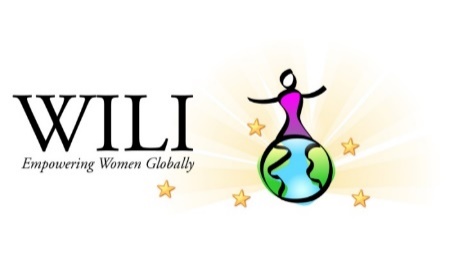 Nombre del solicitante:  ______________________________Correo electrónico: ___________________________ Número de teléfono: __________________A. Marque las casillas  a continuación para confirmar que cumple con los criterios para un Premio WILIMujer de escasos recursos. [Por ejemplo, contribución familiar evaluada como "0" en la solicitud de ayuda financiera de su escuela.]Punto de calificación 3.0 o superior [si se solicita financiación para la meta de educación superior.]B. Si ha confirmado que cumple con los criterios del Premio WILI, responda a estas preguntas:1) ¿Por qué este premio es económicamente necesario para usted?2) ¿Qué objetivo logrará con el premio de $500?3) ¿Cómo gastará el premio?C. Marque las casillas a continuación para mostrar que está de acuerdo:Responderé a los donantes de WILI participando en la evaluación y la publicidad. Acepto responder preguntas como: ¿Cómo gastó el dinero? ¿Qué aprendiste? ¿Cómo cambió tu vida? ¿Quién más se benefició de su experiencia de recibir un Premio WILI?Acepto ser contactado por un miembro de la Junta de WILI o un enlace designado.Entiendo que WILI no extiende cheques a destinatarios de premios individuales. Si me seleccionan para recibir un premio, extienda el cheque a nombre de la siguiente organización en mi nombre:Nombre de la organización: _______________________________________________& Dirección de envio: _______________________________________________